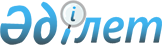 О размещении государственного образовательного заказа на подготовку специалистов с высшим медицинским и фармацевтическим образованием в республиканских государственных предприятиях на праве хозяйственного ведения "Казахский национальный медицинский университет имени С.Д. Асфендиярова" и "Южно-Казахстанская государственная фармацевтическая академия", финансируемых из республиканского бюджета на 2010-2011 учебный годПриказ Министра здравоохранения Республики Казахстан от 31 декабря 2010 года № 1008. Зарегистрирован в Министерстве юстиции Республики Казахстан 25 января 2011 года № 6751      Примечание РЦПИ!

      Порядок введения в действие приказа см. п. 6.

      В целях реализации подпункта 15) статьи 7 Кодекса Республики Казахстан от 18 сентября 2009 года № 193-IV "О здоровье народа и системе здравоохранения", ПРИКАЗЫВАЮ:



      1. Разместить государственный образовательный заказ на подготовку специалистов с высшим медицинским и фармацевтическим образованием в республиканских государственных предприятиях на праве хозяйственного ведения "Казахский национальный медицинский университет имени С.Д. Асфендиярова" и "Южно-Казахстанская государственная фармацевтическая академия", финансируемых из республиканского бюджета на 2010-2011 учебный год, согласно приложению к настоящему приказу.



      2. Департаменту науки и человеческих ресурсов Министерства здравоохранения Республики Казахстан (Хамзина Н.К.):



      1) довести настоящий приказ до сведения организаций образования в области здравоохранения, предусмотренных в приложении к настоящему приказу, и обеспечить заключение с ними договоров;



      2) обеспечить в установленном законодательством порядке государственную регистрацию настоящего приказа в Министерстве юстиции Республики Казахстан.



      3. Департаменту экономики и финансов Министерства здравоохранения Республики Казахстан (Суентаева Г.Р.) обеспечить финансирование организаций образования в области здравоохранения, предусмотренных в приложении к настоящему приказу на основании заключенных договоров.



      4. Департаменту административно-правовой работы Министерства здравоохранения Республики Казахстан (Бисмильдин Ф.Б.) после государственной регистрации настоящего приказа в Министерстве юстиции Республики Казахстан обеспечить в установленном законодательством порядке официальное опубликование настоящего приказа в средствах массовой информации.



      5. Контроль за исполнением настоящего приказа возложить на вице-министра здравоохранения Республики Казахстан Байжунусова Э.А.



      6. Настоящий приказ вводится в действие по истечении десяти календарных дней после его первого официального опубликования и распространяется на отношения, возникшие с 1 сентября 2010 года.      Министр                                    С. Каирбекова

Приложение            

к приказу Министра здравоохранения 

Республики Казахстан        

от 31 декабря 2010 года № 1008   

        Размещение государственного образовательного заказа

           на подготовку специалистов с высшим медицинским и

            фармацевтическим образованием в республиканских

государственных предприятиях на праве хозяйственного ведения

         "Казахский национальный медицинский университет

имени С.Д. Асфендиярова" и "Южно-Казахстанская государственная

  фармацевтическая академия", финансируемых из республиканского

                  бюджета на 2010-2011 учебный год
					© 2012. РГП на ПХВ «Институт законодательства и правовой информации Республики Казахстан» Министерства юстиции Республики Казахстан
				№

п/пОрганизации

образования

в области

здравоохраненияКоличество

выделенных

местНаименование

специальностиКоличество

выделенных мест

по специальности123451.Казахский

национальный

медицинский

университет

имени

С.Д. Асфендиярова1000,

в том числе

710

с казахским

языком

обученияОбщая

медицина700, в том числе

510 с казахским

языком обучения1.Казахский

национальный

медицинский

университет

имени

С.Д. Асфендиярова1000,

в том числе

710

с казахским

языком

обученияСтоматология70, в том числе

45 с казахским

языком обучения1.Казахский

национальный

медицинский

университет

имени

С.Д. Асфендиярова1000,

в том числе

710

с казахским

языком

обученияСестринское

дело40, в том числе

30 с казахским

языком обучения1.Казахский

национальный

медицинский

университет

имени

С.Д. Асфендиярова1000,

в том числе

710

с казахским

языком

обученияОбщественное

здравоохра-

нение40, в том числе

20 с казахским

языком обучения1.Казахский

национальный

медицинский

университет

имени

С.Д. Асфендиярова1000,

в том числе

710

с казахским

языком

обученияФармация70, в том числе

45 с казахским

языком обучения1.Казахский

национальный

медицинский

университет

имени

С.Д. Асфендиярова1000,

в том числе

710

с казахским

языком

обученияМедико-профи-

лактическое

дело80, в том числе

60 с казахским

языком обучения2.Южно-Казахстанская

государственная

фармацевтическая

академия500, в том

числе 380

с казахским

языком

обученияФармация130, в том числе

100 с казахским

языком обучения2.Южно-Казахстанская

государственная

фармацевтическая

академия500, в том

числе 380

с казахским

языком

обученияСестринское

дело120, в том числе

80 с казахским

языком обучения2.Южно-Казахстанская

государственная

фармацевтическая

академия500, в том

числе 380

с казахским

языком

обученияОбщественное

здраво-

охранение250, в том числе

200 с казахским

языком обучения